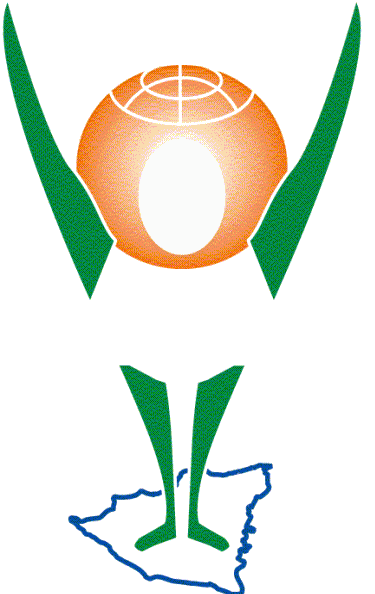 CONTRIBUCIÓN DE LA PROCURADURIA PARA LA DEFENSA DE LOS DERECHOS HUMANOS DE LA REPÚBLICA DE NICARAGUA SOBRE LA PROVISIÓN DE APOYO A LAS PERSONAS CON DISCAPACIDAD21 de octubre de 2016CONTRIBUCIÓN DE LA PROCURADURÍA PARA LA DEFENSA DE LOS DERECHOS HUMANOS DE LA REPÚBLICA DE NICARAGUA SOBRE “LA PROVISIÓN DE APOYO A LAS PERSONAS CON DISCAPACIDAD”.INTRODUCCIÓNLa Procuraduría para la Defensa de los Derechos Humanos de la República de Nicaragua en su calidad de Institución del Estado encargada de la promoción y defensa de los Derechos Humanos, con satisfacción considera que el Gobierno de Reconciliación y Unidad Nacional (GRUN), dirigido por el Comandante Daniel Ortega y la Compañera Rosario Murillo, a partir de su elección en el año 2006 han impulsado medidas eficaces y oportunas para eliminar la discriminación contra las personas con discapacidad, promover, proteger y respetar sus Derechos Humanos, en cumplimiento de la legislación nacional y los convenios Internacionales de los que el Estado de Nicaragua es parte.Reflejo de lo anterior, son las Políticas de Educación y Salud establecidas en el Plan Nacional de Desarrollo Humano (2012 -2016). Acertadamente, la Política de Educación establece que es prioridad del Gobierno de Reconciliación y Unidad Nacional (GRUN) fortalecer las condiciones para mejorar continuamente la práctica de la inclusión de las personas con discapacidad al sistema educativo, garantizando los Derechos Humanos de los niños y niñas con capacidades diferentes, pero sobre todo, impulsando la actualización de docentes en temas como lenguaje de señas, escritura y lectura con método braille. Por su parte, la Política de Salud incorporada en, el Plan Nacional de Desarrollo Humano antes referido ha definido, como prioritarios para su atención, aquellos grupos vulnerables de la población como los menores de cinco años, adolescentes y mujeres, pobladores de las zonas secas, municipios con población en extrema pobreza, la Costa Caribe, pueblos originarios, trabajadores del campo, madres de héroes y mártires, víctimas de guerra y el adulto mayor, pero sobre todo las personas con discapacidad. Adicionalmente, a esta Procuraduría le complace informar que desde el año 2006, la Licda. Rosa Salgado fue nombrada Procuradora Especial de las Personas con Discapacidad, en esta Institución. Ella es la especialista y gestora política que desarrolla, junto con todos los mecanismos de esta Institución, las estrategias para promover y defender los derechos humanos de las personas con discapacidad en el territorio nacional.Un hecho que refleja la voluntad política del Gobierno de Reconciliación y Unidad Nacional (GRUN) en trabajar armónicamente para garantizar la restitución de los derechos de todas las personas en el territorio nacional, es el positivo, ejemplar y paradigmático resultado que, se ha obtenido al promover un diálogo sano entre todos los interesados y a partir de ello, ejecutar diversas políticas y programas inclusivos, pero en particular, los dirigidos para las personas con discapacidad, resultados que se podrán apreciar en las respuestas del siguiente cuestionario sobre la “Previsión de apoyo a las personas con discapacidad”. Sírvanse proporcionar información sobre la disponibilidad de los siguientes servicios para las personas con discapacidad en su país, distribución geográfica, sistemas de prestación, financiamiento y sostenibilidad, así como sobre los desafíos y problemas en la implementación: i) Asistencia personal: La Procuraduría para la Defensa de los Derechos Humanos de la República de Nicaragua considera que el Gobierno de Reconciliación y Unidad Nacional (GRUN), de forma ejemplar ha desarrollado una serie de Programas y Proyectos destinados a restituir los Derechos Humanos de la población en general y de forma particular para las personas con discapacidad, que ha garantizado que ellos disfruten servicios, establecidos en la Constitución Política, demás leyes nacionales e instrumentos internacionales de los que el Estado es parte.  Sin embargo, existen servicios básicos e indispensables para las personas con discapacidad que el Gobierno de Reconciliación y Unidad Nacional debe priorizar, y otros servicios que en estos momentos, no han podido ser cubiertos, como la asistencia personal a las personas con discapacidad, siendo uno de los principales retos, el alto costo que esto representa. Pero, ante esta realidad, de no poder proporcionar una persona que cumpla la función de asistir personalmente a cada persona con discapacidad en el territorio, de forma positiva, el Gobierno de Reconciliación y Unidad Nacional (GRUN) ha promovido la unidad familiar, la responsabilidad compartida y campañas que tienen como fin visibilizar a este sector vulnerable para que se integren a la sociedad plenamente, en conjunto con el apoyo de toda la nación. ii) Servicios de asistencia domiciliaria, residencial y otros servicios de apoyo a la comunidad: En la República de Nicaragua, los servicios de asistencia domiciliaria a las personas con discapacidad, impulsados de forma efectiva por el Gobierno de Reconciliación y Unidad Nacional (GRUN) constituyen un ejemplo de buenas prácticas, que esta Procuraduría para la Defensa de los Derechos Humanos considera que otras naciones debería retomar, para garantizar los Derechos de las personas con discapacidad.El Gobierno de Reconciliación y Unidad Nacional (GRUN), a través del Ministerio de Salud implementa el “Modelo de Salud Familiar y Comunitario”, constituyendo una ruta para lograr la Equidad y garantizar el acceso a los servicios de salud y reducir las brechas de atención a los grupos más excluidos socialmente. Este eficiente Modelo responde a las necesidades y expectativas de la población a fin de que obtengan una atención de salud integral con calidad, calidez y respeto, donde se garantiza el derecho a la salud, pilar fundamental de las Políticas del Gobierno de Reconciliación y Unidad Nacional, caracterizada por los principios de gratuidad, universalidad y solidaridad. Este Modelo de Salud está enfocado a la atención, en salud a la comunidad, donde se privilegia a cada familia nicaragüense, principalmente las más vulnerables. También, el Gobierno de Reconciliación y Unidad Nacional (GRUN) impulsa el Programa “Todos con Voz” desde el año 2009 que se hizo el primer diagnóstico con el apoyo solidario de la hermana República de Cuba, este programa es desarrollado a través del Ministerio de Salud  y los Gabinetes de las personas con discapacidad para atender sus necesidades de forma integral en sus enfermedades, se atendieron hasta 120,713 personas con discapacidad a nivel nacional. Gracias a ello, se ha implementado lo siguiente: Plan de Atención Integral a las personas con discapacidades. Plan Nacional para los cuidados del oído y la audición. Plan Nacional de Genética. Plan Nacional de Rehabilitación. Constituirnos en el Segundo País de América Latina donde se da el lanzamiento de las guías de Rehabilitación en Base a la Comunidad (RBC). Durante el periodo 2012 – 2015,  el Programa Todos con Voz, ha realizado las siguientes actividades:88, 263 visitas casa a casa de personas con discapacidad.2,967 Referencias a personas con discapacidad.687 Hospitalizaciones a personas con discapacidad.1,541 Exámenes especiales a personas con discapacidad.8,300 Necesidades técnicas resueltas a personas con discapacidad.6,186 Consultas genéticas a personas con discapacidad.1235 casos nuevos ingresados de personas con discapacidad.En ese mismo sentido, el Gobierno de Reconciliación y Unidad Nacional (GRUN) ejecuta el “Proyecto social de Promotoría Solidaria”, que involucra la participación de jóvenes voluntarios que acompañan a las familias, jóvenes y niños y niñas con discapacidad; siendo sus principales logros los descritos a continuación: Festivales infantiles en promoción de habilidades de niños, niñas y adolescentes con discapacidad, a través de elaboración de manualidades, bailes, cantos, quiebre de piñatas e intercambio entre promotores solidarios. Presentaciones de documentales y/o películas que reflejen la igualdad, el cariño, la unidad y el amor al prójimo. Talleres dirigidos a promotores y promotoras solidarias y familias en general, para aprender lenguaje de señas. Intercambios entre padres y madres de niños, niñas y adolescentes con discapacidad, promoviendo la unidad familiar, buena comunicación entre padres e hijos y la solidaridad entre unos y otros. Ejercicios y juegos que estimulen los movimientos de los niños, niñas, adolescentes y adultos con discapacidad físico motora. Concursos departamentales de dibujo y artes plásticas, con la participación de niños, niñas y adolescentes autistas y con síndrome de Down. Encuentros deportivos de personas con discapacidadiii) Apoyo a la toma de decisiones, incluyendo apoyo entre pares: El Gobierno de Reconciliación y Unidad Nacional (GRUN) de forma ejemplar garantiza la participación de todos los sectores para la toma de decisiones y construcción de las políticas y programas, en estricto respeto a la Constitución Política y la legislación nacional. Las personas con discapacidad son incluidas en la toma de decisiones, de forma particular, puesto que históricamente ha sido un grupo vulnerado, sobre todo, olvidado durante la implementación de los 16 años de políticas de Corte Neoliberal en Nicaragua.El mecanismo que el Buen Gobierno de Reconciliación y Unidad Nacional (GRUN) implementa para que las personas con discapacidad sean incluidas en la toma de decisiones es por medio del Gabinete de Personas con Discapacidad, en las Alcaldías Municipales e Instituciones del área social, lo que garantiza que participen activamente planteando ideas y propuestas de acciones, que permitan mejorar su condición de vida diaria y participar en la toma de decisión para la ejecución de programas y proyectos concretos en su beneficio.2. Sírvanse explicar que posibilidades tienen las personas con discapacidad para acceder a información acerca de la existencia de los servicios referidos en el punto anterior, incluyendo procedimientos de derivación, criterios de elegibilidad y requerimientos para solicitar servicios. Como se puede haber apreciado en la respuesta anterior, las  personas con discapacidad son partícipes en la construcción de los programas y proyectos que los benefician, por lo que se puede comprender que tienen un completo conocimiento detallado de todas aquellas iniciativas que implementa el Gobierno de Reconciliación y Unidad Nacional (GRUN). Sin embargo, de forma muy positiva, el Gobierno de Reconciliación y Unidad Nacional (GRUN) garantiza que la información de Programas y Proyectos sea de acceso público, impulsando campañas informativas que muestran las formas de acceder a ellos, los resultados que se obtienen, pero sobre todo a través de la constante atención que se brinda por medio de los Gabinetes de la Familia comunidad y vida para que la población en general, sean conscientes de los Derechos Humanos que poseen y que históricamente han sido violados por los Gobierno anteriores, en la implementación de políticas de corte Neoliberal.También, a través del Programa Todos con Voz, que impulsa el Gobierno de Reconciliación y Unidad Nacional, es otro mecanismo en el que las personas con discapacidad pueden conocer y acceder fácilmente a los servicios que impulsa el Buen Gobierno.3.Sírvanse explicar en qué medida estos servicios responden a las necesidades específicas de las personas con discapacidad, teniendo en cuenta todas las etapas de la vida (infancia, niñez, adolescencia, adultez y vejez), y de qué manera asegura la provisión de estos servicios durante los períodos de transición entre las diferentes etapas.La estrategia de restitución de derechos impulsada por el Gobierno de Reconciliación y Unidad Nacional (GRUN) concibe un desarrollo integral del ser humano, desde que es niño, durante su crecimiento, hasta su edad adulta. Por ello, las acciones que implementa de forma concreta para las Personas con Discapacidad, incluye también la prestación de servicios de forma integral, durante todas las fases de su vida.El mecanismo que el Gobierno de Reconciliación y Unidad Nacional (GRUN) implementa para garantizar lo anterior, es a través del Programa “Todos con Voz”, en el que todas las personas con discapacidad tienen la valiosa oportunidad de gozar de una atención integral, la que incluye niños, niñas, adolescentes y adultos mayores. En línea con ello, también, el Ministerio de Educación ha desarrollado políticas que permitan la inclusión en todos los niveles escolares de los niños, niñas y adolescentes con discapacidad; garantizando de esa manera el derecho a la educación inclusiva. En materia de educación, se han obtenido los siguientes resultados:187 Protagonistas recibieron el Curso Metodológico para Atender a Estudiantes con Discapacidad Visual, equivalente al 98% de Asistencia, en las Sedes Regionales de Carazo, Estelí, Chinandega, Chontales, Managua y Matagalpa, quienes fortalecieron sus Conocimientos mediante el Aprendizaje de Habilidades relacionadas a las Actividades de la Vida Diaria, para atender a Estudiantes con Discapacidad Visual. Como Recurso Didáctico para favorecer el acceso a los Contenidos de la Asignatura de Lengua y Literatura de Octavo Grado, se adaptaron 2 Unidades del Libro de Texto en Sistema de Lectura Braille, los cuales serán distribuidos a Estudiantes con Discapacidad Visual de Escuelas de Educación Especial y Escuelas Regulares. Continúan los Encuentros de Evaluación, Reflexión y Proyección con Docentes, Madres y Padres en Escuelas de Educación Especial de Boaco, Jinotepe, San Marcos, Corinto, Chinandega, El Viejo, Condega, Estelí, Jinotega, León, Managua, Masaya, Matagalpa, Ocotal, Costa Caribe Norte y Sur, quienes intercambiaron experiencias relacionadas con su Protagonismo en la Educación de Hijos/as /Estudiantes con Discapacidad.. En Escuelas de Educación Especial de Bluefields, Jinotepe, Managua y Puerto Cabezas, se han organizado Mañanas Deportivas, Ferias de Lectura, y Convivios, en Celebración del Día Nacional del Estudiante Nicaragüense, el 23 de Julio. Se finalizó la grabación del Tema “De la Educación Especial a la Educación Incluyente” que será transmitido por Canal 6 en el Programa “Corazón de Familia”, orientado a la atención de Niñas, Niños, Adolescentes, Jóvenes y Adultos con Discapacidad en las diferentes Modalidades Educativas. Avanza el Registro en la Web de 603 Fichas de Miembros de los Gabinetes de Educación Especial, reportadas por los Municipios de Chinandega, Granada, Rivas y Zelaya Central, alcanzando un 84% de Avance. A la fecha se tienen registradas 3,035 Fichas en el Sistema. Se realizó el XI Encuentro Curso “Estrategias para el Desarrollo de la Educación Incluyente” en 222 Sedes de Managua, Matagalpa, Granada, Jinotega, Juigalpa y Estelí, con Asistencia de 2,982 Docentes de Centros Públicos y Privados, Directores/as, Asesores/as Pedagógicos/as equivalente al 85%, quienes fortalecen sus Conocimientos para la atención de Niños/as con Autismo, Trastornos de Déficit Atencional e Hiperactividad, Problemas de Aprendizaje, Discapacidad Intelectual, Visual y Auditiva. 4.Sírvanse proporcionar información sobre la cantidad de intérpretes de lenguaje de señas certificados, e intérpretes para sordos existentes en su país. El Derecho que tienen las personas con discapacidad auditiva a poder comunicarse, ha sido una prioridad del Gobierno de Reconciliación y Unidad Nacional (GRUN), lo que se ha logrado verificar, a través de la implementación de proyectos específicos como la continua capacitación a docentes de educación especial y no especial, así como la ejemplar acción de desarrollar un programa televisivo en el que, de forma masiva, a toda la población se pretende capacitar con los conocimientos básicos del lenguaje de señas.En la actualidad, oficialmente se tienen registrados 73 intérpretes en lenguaje de señas acreditados por el Instituto Nacional Tecnológico (INATEC). En el Plan de Buen Gobierno, correspondiente al año 2016, se prevé que se capaciten en diferentes modalidades a 8,776Docentes de Educación Especial y sobre todo, como se ha referido las Tele Clases transmitidas por un Canal de cobertura Nacional (Canal 6), para fortalecer sus conocimientos en la atención a Estudiantes con discapacidad.5. Sírvanse proporcionar información sobre la existencia de acuerdos entre instituciones del estado con proveedores de servicios privados (por ejemplo, organizaciones no gubernamentales o proveedores de servicios con fines de lucro) con el fin de proveer servicios de apoyo a personas con discapacidad.El Gobierno de Reconciliación y Unidad Nacional (GRUN) implementa una estrategia de diálogo permanente entre el sector privado, en beneficio de toda la población, para procurar el desarrollo, salir de la pobreza y continuar con el clima de paz y tranquilidad que se vive en la República de Nicaragua.Así mismo, el Gobierno de Reconciliación y Unidad Nacional (GRUN), garantiza el cumplimiento de los Derechos Humanos de las personas con Discapacidad, lo que puede observarse diariamente en el trabajo desarrollado por cada una de las Instituciones.Por ello, la provisión de servicios de apoyo para las personas con discapacidad, se desarrolla a través del Programa Todos con Voz, el cual se encarga desde incorporarlas en la base de datos nacional, hasta entregarles certificación para garantizar su acceso a tales servicios.  6. Sírvanse explicar y cómo las personas con discapacidad y sus organizaciones representativas participan en el diseño, planificación, implementación y evaluación de los servicios de apoyo. Como se detalló en la respuesta número 2, el Gobierno de Reconciliación y Unidad Nacional (GRUN) implementa un política de consenso con todas los sectores para la implementación de programas y proyectos que los beneficien, es por ello que tanto las personas con discapacidad de forma particular, así como las organizaciones de los mismo, se encuentran integradas al Gabinete de Personas con Discapacidad, y desde ahí participan activamente aportando sugerencias e ideas para implementar de mejor manera los distintos proyectos y programas antes referidos.7. Sírvanse proporcionar cualquier otra información o estadística relevante (incluyendo encuestas, censos, datos administrativos, informes o estudios) relacionada a la provisión de servicios de apoyo a las personas con discapacidad en su país. En lo que corresponde al año 2016, hasta el momento, se han logrado los siguientes resultados:12,908 visitas casa a casa a personas con discapacidad.399 Referencias a centros asistenciales311 hospitalizaciones a personas con discapacidad.322 exámenes especiales a personas con discapacidad.2,608 necesidades técnicas resueltas a personas con discapacidad.1,867 consultas de genética a personas  con discapacidad.4,065 nuevos casos ingresados de personas con discapacidad.